Arctic Regional Hydrographic Commission (ARHC)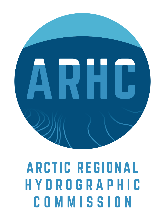 Arctic Regional Marine Spatial Data Infrastructures Working Group (ARMSDIWG)MSDI Aggregated Data Web Service Checklist for the ARHCIn keeping with ARMSDIWG’s Terms of Reference task to “identify and assess the statuses of individual MS MSDI implementation and operationalization”, the ARMSDIWG has asked the hydrographic offices of ARHC to complete this checklist annually. Doing so will allow ARMSDIWG, on behalf of ARHC, to track the status of fulfilling Arctic MSDI-related data web service requests identified by ARHC, and to enable a federated approach to MSDI in the Arctic with data directly from each national hydrographic authority or partner agency/organization.Hydrographic Office: Date: General Arctic Hydrographic Office DataPlease indicate in the checkboxes if the dataset is AVAILABLE or NOT AVAILABLE via geospatial web service, and if AVAILABLE, please indicate if it is FREE to access and provide the URL to the web service. If an international/multi-national dataset is recommended instead, please check AVAILABLE and provide the web service URL:Arctic Voyage Planning Guide (AVPG)Please indicate in the checkboxes if the dataset is AVAILABLE or NOT AVAILABLE via geospatial web service, and if AVAILABLE, please indicate if it is FREE to access and provide the URL to the web service. If an international/multi-national dataset is recommended instead, please check AVAILABLE and provide the web service URL. Datasets below are ordered by AVPG Theme:User Survey Report: Better access to geospatial data for Arctic marine areasPlease indicate in the checkboxes if the dataset is AVAILABLE or NOT AVAILABLE via geospatial web service, and if AVAILABLE, please indicate if it is FREE to access and provide the URL to the web service. If an international/multi-national dataset is recommended instead, please check AVAILABLE and provide the web service URL. If more explanation is needed to answer accurately, please check CLARIFY. Datasets below are ordered by importance (on a 0-10 scale with 10 being the most important) based on feedback from the Arctic Council’s AMAP, PAME, and EPPR working groups:DATASETDATASETNOT AVAILABLEAVAILABLEFREENavigational Charts (S-57)Navigational Charts (S-57) URL:Navigational Charts (Analog/Raster)Navigational Charts (Analog/Raster) URL:Bathymetric Data/Depth DataBathymetric Data/Depth Data URL:CoastlineCoastline URL:Maritime Limits and BoundariesMaritime Limits and Boundaries URL:Nautical Information (Sailing Directions)Nautical Information (Sailing Directions) URL:Nautical Information (Harbor Pilots)Nautical Information (Harbor Pilots) URL:DATASETDATASETNOT AVAILABLEAVAILABLEFREETheme 1: Carriage RequirementsTheme 1: Carriage RequirementsTheme 1: Carriage RequirementsTheme 1: Carriage RequirementsTheme 1: Carriage RequirementsNavigation Warning ServicesNavigation Warning Services URL:Radio Aids to NavigationRadio Aids to Navigation URL:List of Lights and Buoys and Aids to NavigationList of Lights and Buoys and Aids to Navigation URL:Nautical Charts and Publications ServicesNautical Charts and Publications Services URL:Theme 2: Regulatory RequirementsTheme 2: Regulatory RequirementsTheme 2: Regulatory RequirementsTheme 2: Regulatory RequirementsTheme 2: Regulatory RequirementsActs and Regulations specific to Marine Navigation (similar to S-49 E.3.2)Acts and Regulations specific to Marine Navigation (similar to S-49 E.3.2) URL:IMO Guidelines for Operating in Polar WatersIMO Guidelines for Operating in Polar Waters URL:DATASETDATASETNOT AVAILABLEAVAILABLEFREETheme 3: Arctic Environment ConsiderationsTheme 3: Arctic Environment ConsiderationsTheme 3: Arctic Environment ConsiderationsTheme 3: Arctic Environment ConsiderationsTheme 3: Arctic Environment ConsiderationsCommunities and Populated Areas InformationCommunities and Populated Areas Information URL:Weather Station Locations and Services Available (similar to S-49 E.4.2 and U.4))Weather Station Locations and Services Available (similar to S-49 E.4.2 and U.4)) URL:Airports and HospitalsAirports and Hospitals URL:Resource Development Significant LocationsResource Development Significant Locations URL:Theme 4: Route PlanningTheme 4: Route PlanningTheme 4: Route PlanningTheme 4: Route PlanningTraditional Traffic Routes (similar to S-49 E.3.2)Traditional Traffic Routes (similar to S-49 E.3.2) URL:Controlled Navigational Areas including Vessel Traffic Services ZonesControlled Navigational Areas including Vessel Traffic Services Zones URL:Limiting Depth For Constricted WaterwaysLimiting Depth For Constricted Waterways URL:Tide, Current and Water Level information (similar to S-49 U.6.1)Tide, Current and Water Level information (similar to S-49 U.6.1) URL:Environment Protected AreasEnvironment Protected Areas URL:Major Aids to Navigations (similar to S-49 E.1.2 and U.1.2)Major Aids to Navigations (similar to S-49 E.1.2 and U.1.2) URL:Places of refuge or Pilot Boarding Stations (similar to S-49 E.1.5)Places of refuge or Pilot Boarding Stations (similar to S-49 E.1.5) URL:Calling-in Points (similar to S-49 E.4.1)Calling-in Points (similar to S-49 E.4.1) URL:Theme 5: Reporting and CommunicatingTheme 5: Reporting and CommunicatingTheme 5: Reporting and CommunicatingTheme 5: Reporting and CommunicatingTheme 5: Reporting and CommunicatingAreas of Legislative Importance to NavigationAreas of Legislative Importance to Navigation URL:Marine Communication Services (similar calling-in info to S-49 E.4.1)Marine Communication Services (similar calling-in info to S-49 E.4.1) URL:Theme 6: Marine ServicesTheme 6: Marine ServicesTheme 6: Marine ServicesTheme 6: Marine ServicesTheme 6: Marine ServicesIce Breaking Support ServicesIce Breaking Support Services URL:Search and Rescue Support ServicesSearch and Rescue Support Services URL:Ice Services Information (similar to S-49 U.6.4)Ice Services Information (similar to S-49 U.6.4) URL:Theme 7: Nautical Charts and PublicationTheme 7: Nautical Charts and PublicationTheme 7: Nautical Charts and PublicationTheme 7: Nautical Charts and PublicationTheme 7: Nautical Charts and PublicationNautical Chart Catalogue and CoverageNautical Chart Catalogue and Coverage URL:Publication Catalogue and CoveragePublication Catalogue and Coverage URL:DATASETDATASETNOT AVAILABLENOT AVAILABLEAVAILABLEAVAILABLEFREEFREECLARIFYImportance: 9Importance: 9Importance: 9Importance: 9Importance: 9Importance: 9Importance: 9Importance: 9Importance: 9Sea AreasSea Areas URL:Maritime BordersMaritime Borders URL:Ice border zoneIce border zone URL:Ship TrafficShip Traffic URL:DATASETDATASETNOT AVAILABLENOT AVAILABLEAVAILABLEAVAILABLEFREEFREECLARIFYImportance: 8Importance: 8Importance: 8Importance: 8Importance: 8Importance: 8Importance: 8Importance: 8Importance: 8Land AreasLand AreasLand Areas URL:National BordersNational BordersNational Borders URL:Coastal BordersCoastal BordersCoastal Borders URL:Ocean Floor and SeabedsOcean Floor and SeabedsOcean Floor and Seabeds URL:Ocean streamsOcean streamsOcean streams URL:Special Valuable and Vulnerable AreasSpecial Valuable and Vulnerable AreasSpecial Valuable and Vulnerable Areas URL:Vulnerable natural habitatsVulnerable natural habitatsVulnerable natural habitats URL:Importance: 7Importance: 7Importance: 7Importance: 7Importance: 7Importance: 7Importance: 7Importance: 7Importance: 7Satellite data/imagesSatellite data/imagesSatellite data/images URL:Named PlacesNamed PlacesNamed Places URL:Distribution of Fish SpeciesDistribution of Fish SpeciesDistribution of Fish Species URL:Distribution of Sea MammalsDistribution of Sea MammalsDistribution of Sea Mammals URL:Sea bird coloniesSea bird coloniesSea bird colonies URL:Marine ProtectionMarine ProtectionMarine Protection URL:FisheryFisheryFishery URL:Offshore InstallationsOffshore InstallationsOffshore Installations URL:Importance: 6Importance: 6Importance: 6Importance: 6Importance: 6Importance: 6Importance: 6Importance: 6Importance: 6Continental ShelfsContinental ShelfsContinental Shelfs URL:Importance: 5Importance: 5Importance: 5Importance: 5Importance: 5Importance: 5Importance: 5Importance: 5Importance: 5Management Planning AreasManagement Planning AreasManagement Planning Areas URL:Distribution of ShellfishDistribution of ShellfishDistribution of Shellfish URL:Petroleum ResourcesPetroleum ResourcesPetroleum Resources URL:Mineral ResourcesMineral ResourcesMineral Resources URL:Geological StructuresGeological StructuresGeological Structures URL:Human InfluenceHuman InfluenceHuman Influence URL:Environmental ValuesEnvironmental ValuesEnvironmental Values URL:Importance: 4Importance: 4Importance: 4Importance: 4Importance: 4Importance: 4Importance: 4Importance: 4Importance: 4Statistical Areas of FisheryStatistical Areas of FisheryStatistical Areas of Fishery URL:Ocean Wind Study AreasOcean Wind Study AreasOcean Wind Study Areas URL:Traffic RegulationsTraffic RegulationsTraffic Regulations URL:Importance: 3Importance: 3Importance: 3Importance: 3Importance: 3Importance: 3Importance: 3Importance: 3Importance: 3Fishery RegulationsFishery RegulationsFishery Regulations URL:Regulations for Petroleum ActivitiesRegulations for Petroleum ActivitiesRegulations for Petroleum Activities URL: